Hundred Chart (101–200)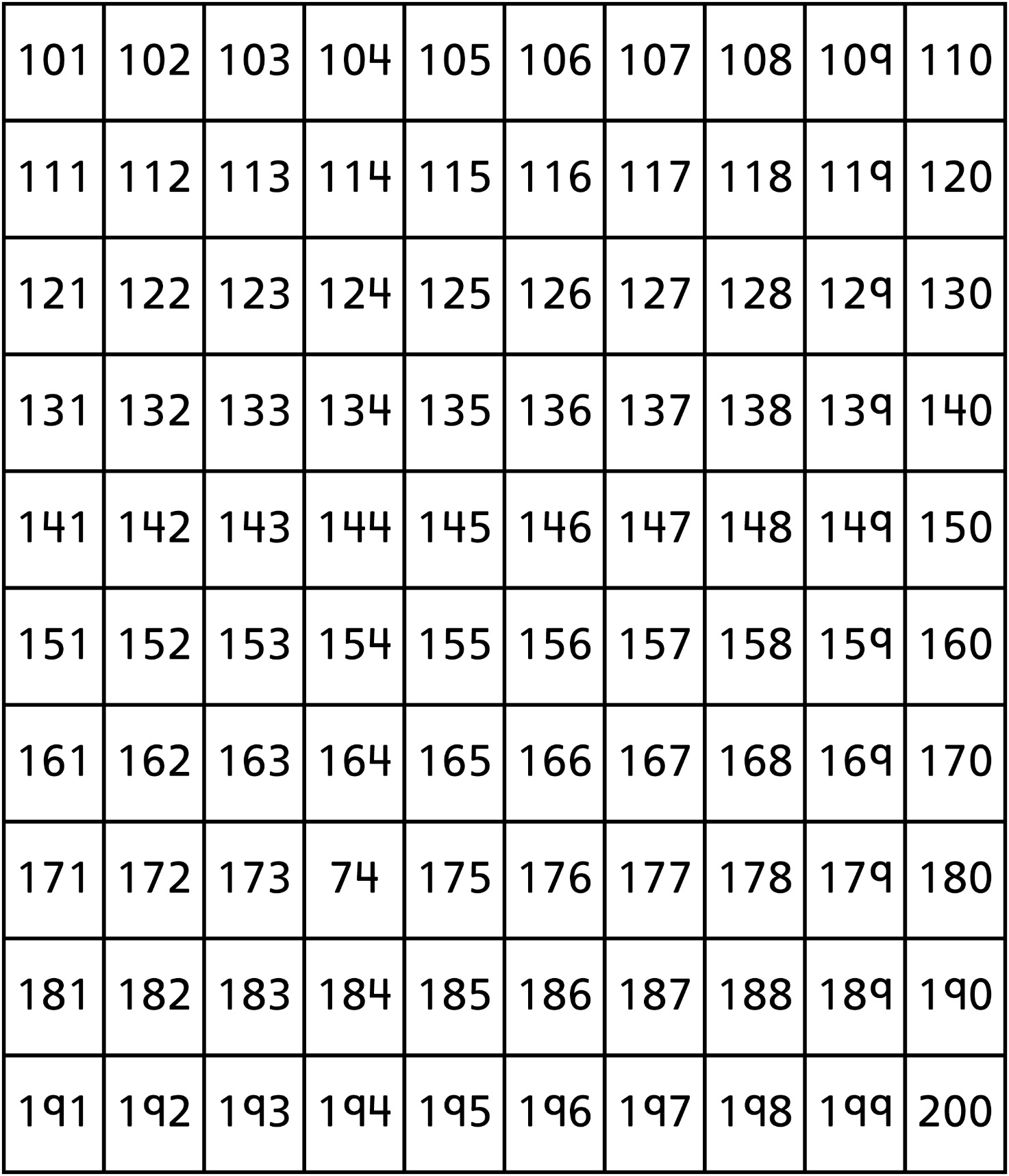 